ACADEMIC YEAR 20_ _/ 20_ _ - CURSO ACADÉMICO   20_ _/ 20_ _    CERTIFICATE OF ARRIVAL CERTIFICADO DE LLEGADA PROGRAMME / PROGRAMA: ________________________..........................                         ................................................................................. Date / Fecha Stamp and Signature / Sello y firmaName of the signatory / Nombre del firmante: ______________________________ Function / Función: ___________________________________________________ IT IS HEREBY CERTIFY THAT:CERTIFICA QUE:Mr./Ms. (Don / Doña)  _______________________________________________________with ID. No.  (con DNI nº)_______________ from (Name of the home Institution)  (Nombre de la Institución de origen)  _______________________________ , has registered as a mobility student at University of Granada, (se ha matriculado en nuestra Institución como estudiante de movilidad), AT FACULTY / SCHOOL (Facultad / Escuela) __________________________________ for (por un periodo de) ____months (meses).The Department(s)/ Faculty of (en el Dpto o Facultad):_______________________ __................................................................................  day/ día month / mes year/ año day/ día month / mes year/ añofrom (desde) _____,  _____________,  _______  to (a) _____,  ____________,  _____Name of the home Institution:              ______________________________________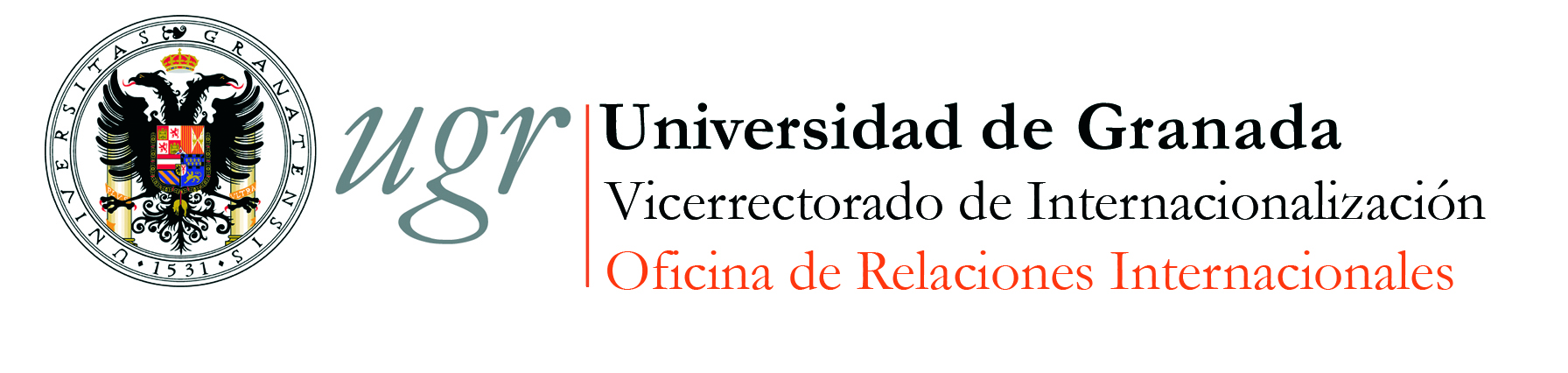 Nombre de la Institución de origen: 